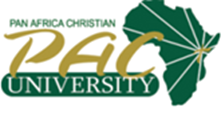 PAN AFRICA CHRISTIAN UNIVERSITYSCHOOL OF THEOLOGYEND OF SEMESTER EXAMINATION FOR THE DEGREE OF MASTER OF DIVINITY MAY-AUGUST 2019SPECIAL PAPERCAMPUS: 			ROYSAMBU DEPARTMENT:  	BIBLICAL AND THEOLOGICAL STUDIESCOURSE CODE: 	MDV512COURSE TITLE: 	PASTORAL THEOLOGY EXAM DATE: 		THURSDAY 15TH AUGUST 2019TIME: 			2:00PM-4:00PMDURATION: 		2 HOURSINSTRUCTIONSRead the instructions and questions carefully before you write the answers.Answer ALL questions in section A.Answer ANY TWO questions in Section B.All PAC University Examination regulations apply.Section A: Answer ALL questions. (20 marks)A godly Character is a requirement for anyone who aspires to be a pastor.Identify and explain Five areas of godly character that one would need to develop as a pastoral trainee. 																	(10 marks)Outline and explain Five approaches that one would use to develop godly character. 																			(10 marks).Section B: Answer ANY TWO questions only (20 marks)Authentic pastoral ministry is founded on a genuine call to ministry.Explain the three different ways the term “call” is used in New Testament 								(3 marks). Paul is a graduate of a reputable university, who currently works as a Civil Engineer. He was born again while at the university and was very involved in the University Christian Union leadership. He is also involved in the evangelism and discipleship ministries of his local church. He has recently been feeling the urge to go for full time ministry as a pastor. Paul is however not sure whether this is from God or his own feelings. He has written to you requesting for advice to enable him make a decision. Respond to Paul’s request 											(7 marks). Effective pastors are visionary leaders. Discuss the four components of visionary leadership. 																			(10 marks)In the process of pastors discharging their duties, they encounter challenging circumstances. Giving practical examples discuss:Five challenges that a pastor is likely to encounter and how s/he might appropriately respond to each of them. 																(5 marks)Four positive reasons why a pastor may choose to leave a church. 											(5 marks).The pastor’s main role is that of a shepherd of the flock of God. Explain, with support of scriptures, the six roles of a shepherd. 														(10 marks). 